Урок в темі № 14Тема. Віднімання раціональних чиселМета: сформувати уявлення учнів про зміст дії віднімання раціональних чисел; а також виробити вміння застосовувати це правило для розв'язування вправ, що передбачають виконання раціональних чисел.Тип уроку: засвоєння знань, умінь, навичок.Хід урокуІ. Перевірка домашнього завдання№11331) -2 + (-3) + (-8) + (-7) = (-2 + (-8)) + (-3 + (-7)) = -10 + (-10) = -20;
2) 13 + 26 + (-3) + (-16) m (13 + (-3)) + (26 + (-16)) = 10 + 10 = 20;
3) -119 + 19,7 + (-91) = (-119 + (-91)) + 19,7 = -210 + 19,7 = -190,3;
4) 78,2 + (-105) + 11,8 = (78,2 + 11,8) + (-105) = 90 + (-105) = -15.№11441) x- 5,6 = -2;
х = -2 + 5,6; 
x = 3,6;2)х-1,51 = 0,89;
х =0,89 + 1,51;
х=2,4;3)х- 1/5 = 0,2; 
х =0,2 + 0,2;
х = 0,4№1157(1,2)1) 3 1/2 + 13/39 + (-3,5) = 3 1/2 + 1/3 + (-3 1/2) = 1/3;
2) 1/4 + (-3/5) + (-0,35) = 0,25 + (-0,6) + (-0,35) = 0,25 + (-0,95) = -0,7II. Актуалізація опорних знаньРозвиток уваги і пам’яті На листочках діти малюють квадрат 3х3.Протягом 30 секунд показую таблицю. відновити на листочках.Як легко запам’ятати? Скільки чисел запам’ятати? Запитання до класуЯк називають числа а, b і с у запису а – b = с?Що означає від числа а відняти число b? (а - b означає знайти таке с, що
с + а = b.)Чому дорівнює різниця 11 – 8? Як перевірити результат? (11 – 8 = 3, бо
3 + 8 = 11.)Назвіть число, протилежне від'ємнику в різницях:
3 – 4; 5 – 6; 7 – (-8); -7 – (-8); а – b; а – (-b).III. Формування знаньВідкриття нового знання25-5=20                                  25+(-5)=2013-9=4                                    13+(-9)=4Результат однаковий !          5 і -5, 9 і -9 – протилежні.Щоб від одного числа відняти інше, треба до зменшуваного додати число, протилежне від’ємнику.a – b = a + (-b)0 – a = -aa – 0 = aa – a = 0Приклади. 1) -2 - 3 = -2 + (-3) = -5;                     2) 2 - 3 = 2 + (-3) = - (3 - 2) = - 1;                     3) - 2 - (-3) = - 2 + 3 = 3 – 2 = 1;                    4) 0 – 3 = 0 + (-3) = -3                    5) 11 – 4 = 7 ! (не треба правило!!!)   IV. Закріплення знань. Засвоєння вміньУсні вправиЗамініть віднімання додаванням (до зменшуваного протилежного
від'ємнику числа).а - 3,    b - (-3);    с - 5;    d - (-5);     b - (-3);     8 - (-16):    -6 - (-3);   -b - (-10);   -6 - 3;   -8- 10.Письмові вправиЗнайдіть різницю:№1187(1-5), 1190(5-8), 1193(9-12)Розв'яжіть рівняння і виконайте перевірку:№1205Додаткові вправи Знайдіть пропущений рисунок:V. Підсумки уроку Тестове запитанняЯке з поданих чисел дорівнює різниці р - k (див. рис): 1) -8; 2) 8; 3) -2; 4) 2.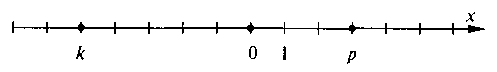 VI. Домашнє завдання§27, №1188, 1191, 1194-5-15-10   50-510155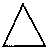 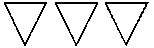 а – b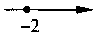 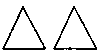 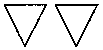 2а – b -5-15-1050-510155